ROLAND BÜCHLER16.06.-22.06.2021V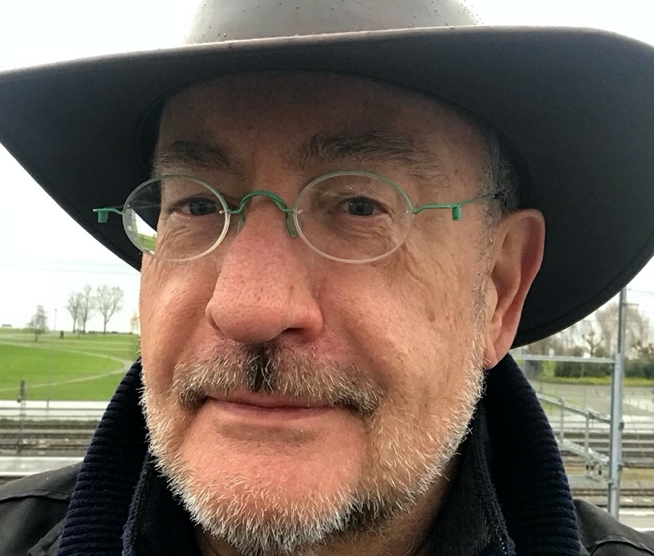 FOR YOUR WALLS ONLY..Experimentelle, abstrakte Acrylmalerei in einer einzigartigen Auswahl von Bildern des Ostschweizer Bildermachers Roland Büchler.Vernissage: Mittwoch 16.06.2021 19.00-21.00 UhrÖffnungzeiten Ausstellung: 16.,17.,18.,19. 20.,21.6.2021Jeweils 13.00-19.00 Uhrwww.kuenstlerarchiv.ch/rolandbuechler +41 79 251 19 14 buechlerpaintings@gmail.com